Ciklus Izobrazbi - Upravljanje i kontrola korištenja Europskih strukturnih i investicijskih fondova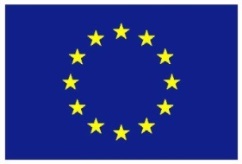 Tematska cjelina 1 – Uvod u Europske strukturne i investicijske fondove te sustav upravljanja i kontrole korištenja sredstavaPravni i institucionalni okvir – uloge i odgovornosti tijela13. srpnja 2016. / Hrvatsko novinarsko društvo13. srpnja 2016. / Hrvatsko novinarsko društvo13. srpnja 2016. / Hrvatsko novinarsko društvoLista polaznikaLista polaznikaLista polaznikaIme i prezimeNaziv tijela/institucija:1.Ana IlijićMinistarstvo turizma2.Biljana PatakiMinistarstvo pomorstva, prometa i infrastrukture3.Bruno MrkšaSredišnja agencija za financiranje i ugovaranje programa i projekata Europske unije4.Bruno PapaHrvatska agencija za malo gospodarstvo, inovacije i investicije5.Danijela MatkovićMinistarstvo regionalnoga razvoja i fondova Europske unije6.Darijan MarićMinistarstvo regionalnoga razvoja i fondova Europske unije7.Gordan TerzićHrvatska agencija za malo gospodarstvo, inovacije i investicije8.Hanna KosMinistarstvo regionalnoga razvoja i fondova Europske unije9.Hrvoje RacanMinistarstvo regionalnoga razvoja i fondova Europske unije10.Iva FistonićMinistarstvo pomorstva, prometa i infrastrukture11.Josipa IvanovićMinistarstvo regionalnoga razvoja i fondova Europske unije12.Juraj RadovčićMinistarstvo regionalnoga razvoja i fondova Europske unije13.Kristina GolekSredišnja agencija za financiranje i ugovaranje programa i projekata Europske unije14.Lidija VidmarHrvatska agencija za malo gospodarstvo, inovacije i investicije15.Maja MedvarićMinistarstvo regionalnoga razvoja i fondova Europske unije16.Marija BanMinistarstvo regionalnoga razvoja i fondova Europske unije17.Marija Rukljač JelinčićMinistarstvo rada i mirovinskoga sustava18.Martina CapekMinistarstvo regionalnoga razvoja i fondova Europske unije19.Mirna KanduthMinistarstvo turizma20.Mislav GrubešaMinistarstvo regionalnoga razvoja i fondova Europske unije21.Mislav SučecMinistarstvo regionalnoga razvoja i fondova Europske unije22.Patricia ČehulićMinistarstvo regionalnoga razvoja i fondova Europske unije23.Petra KovačićGrad Zagreb24.Sandra Grgorović HadžijaMinistarstvo regionalnoga razvoja i fondova Europske unije25.Sarah MurtezaniMinistarstvo regionalnoga razvoja i fondova Europske unije26.Svjetlana BušićHrvatska agencija za malo gospodarstvo, inovacije i investicije27.Tajana PavićMinistarstvo regionalnoga razvoja i fondova Europske unije